                 КАРАР                                                         ПОСТАНОВЛЕНИЕ        24 сентябрь  2021 й              №           9 -13               24 сентября 2021 г. О назначении общественных обсуждений по   проектам решений.В соответствии статьей 40 Градостроительного кодекса Российской Федерации, руководствуясь Правил землепользования и застройки с.Кушнаренково сельского поселения Кушнаренковский сельсовет муниципального района Кушнаренковский район Республики Башкортостан №205 от 24.07.2014 года и  Устава сельского поселения Кушнаренковский сельсовет муниципального района Кушнаренковский район Республики Башкортостан Совет сельского поселения Кушнаренковский сельсовет решил:           1. Назначить общественные обсуждения по проекту решений:    - О внесении изменений в Правила землепользования и застройки сельского поселения Кушнаренковский сельсовет муниципального района Кушнаренковский район Республики Башкортостан, утвержденный решением Совета  сельского поселения Кушнаренковский сельсовет  от 24.07.2014 года № 205, а именно:В раздел 18.2.4 «ОД-4» зона для высших, средних специальных учебных заведений и научных комплексов, в основные виды разрешенного использования таблица № 14 внести дополнительно вид разрешенного использования «Строительная промышленность» и провести их 25 октября 2021 года в 17.00 час. в административном здании администрации сельского поселения Кушнаренковский сельсовет по адресу с.Кушнаренково, ул.Островского д.23.2. Установить срок проведения общественных обсуждений  не более одного месяца со дня оповещения жителей сельского поселения Кушнаренковский сельсовет о времени и месте их проведения до дня опубликования заключения о результатах общественных  слушаний.3.Утвердить комиссию по  подготовке и проведению общественных  обсуждений:Ахмадалина А.Ф.  глава     сельского поселения Кушнаренковский сельсовет муниципального района Кушнаренковский район – председатель комиссии;                        Салахутдинов И.Р. –заместитель главы сельского поселения Кушнаренковский сельсовет муниципального района Кушнаренковский район- заместитель председателя комиссии;Саетова Г.И. –  управляющий делами администрации сельского поселения Кушнаренковский сельсовет - секретарь;Саляхова Д.И. депутат Совета сельского поселения Кушнаренковский сельсовет от избирательного округа №1;Рамазанов Р.М.  - депутат Совета сельского поселения Кушнаренковский сельсовет от избирательного округа №1;Владимиров А.М. депутат Совета сельского поселения Кушнаренковский сельсовет от избирательного округа №4.4.Опубликовать объявление об общественных обсуждениях                                                   на информационном стенде администрации сельского поселения Кушнаренковский сельсовет  по адресу с.Кушнаренково, ул.Островского д.23 и  на официальном сайте http://kushnaren.ru не позднее 30 сентября 2021 года.      5.Обеспечить ознакомление с документами и материалами по вопросам, подлежащим рассмотрению на общественных обсуждениях, с     с 27 сентября  2021 года по адресу:  по адресу с.Кушнаренково, ул.Островского д.23 официальном сайте http://kushnaren.ru      6.Осуществить прием от физических и юридических лиц предложений и рекомендаций с 25 сентября 2021 по 24 октября  2021  года по адресу: 452230, Кушнаренковский район, с.Кушнаренково, ул.Островского д.23.      7.Опубликовать заключение о результатах общественных обсуждений    на официальном сайте «http://kushnaren.ru»  не позднее 30 октября  2021 года.      8. Опубликовать настоящее решение   на официальном сайте сельского поселения Кушнаренковский сельсовет  «http://kushnaren.ru».9. Настоящее решение вступает в силу со дня официального опубликования.Председатель Совета сельского поселенияКушнаренковский сельсоветМуниципального районаКушнаренковский районРеспублики Башкортостан                                                       А.Ф.Ахмадалина                       Башkортостан  РеспубликаҺыКушнаренко районы муниципаль районынынКушнаренко ауыл советы ауыл билӘмӘҺе советы452230, Кушнаренко ауылы, Островский урамы, 23Тел. 5-83-36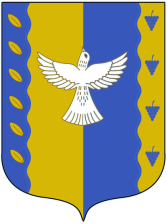 Республика  Башкортостансовет сельского поселения Кушнаренковский  сельсовет  муниципального  района Кушнаренковский район 452230, село Кушнаренково, ул. Островского, 23Тел. 5-83-36   